В целях обеспечения граждан услугами водоснабжения надлежащего качества, на основании Федерального Закона «Об общих принципах организации местного самоуправления в Российской Федерации» от 06.10.2003 года № 131- ФЗ, Федерального Закона «О водоснабжении и водоотведении» от 07.12.2011 года № 416-ФЗ, руководствуясь Уставаом Узколугского муниципального образования, администрация Узколугского муниципального образования:п о с т а н о в л я е т:1. Утвердить муниципальную программу производственного контроля за качеством воды в Узколугском сельском поселении  (прилагается).2. Главному специалисту администрации Л.В. Чуркиной опубликовать настоящее постановление с приложениями в издании «Узколугский вестник» и разместить на официальном сайте Черемховского районного муниципального образования в разделе «Поселения района» в подразделе Узколугского муниципального образования в информационно-телекоммуникационной сети «Интернет».3. Настоящее постановление вступает в силу после официального опубликования.4. Контроль за исполнением данного постановления возложить на главу Узколугского муниципального образования О.В. Гоберштейн.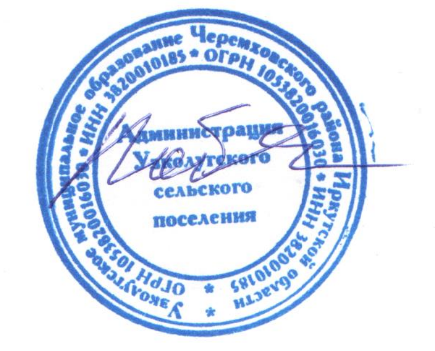 Глава Узколугскогомуниципального образования					О.В. ГоберштейнПРОГРАММАпроизводственного контроля качества воды Узколугском сельском поселении1. ОБЛАСТЬ ПРИМЕНЕНИЯРабочая программа составлена в соответствии с требованиями Федерального закона от 07.12.2011 года № 416-ФЗ «О водоснабжении и водоотведении», ст 11, 32 Федерального закона  от 30.03.1999 г. № 52-ФЗ «О санитарно-эпидемиологическом благополучии населения, СанПиН 3.1/3.2.3146-13 «Общие требования по профилактике инфекционных и паразитарных болезней», СанПиН 1.1.1058-01 «Организация и проведение производственного контроля за соблюдением санитарных правил и выполнением санитарно-эпидемиологических (профилактических) мероприятий».  Рабочая программа производственного контроля распространяется на использование воды для хозяйственно-бытовых нужд и включает в себя указания отбора проб, частоты отбора проб и перечень показателей, по которым осуществляется контроль.2. ЦЕЛЬ ПРОИЗВОДСТВЕННОГО КОНТРОЛЯОбеспечение населения водой, соответствующей требованиям санитарных норм и правил. Контроль качества воды для хозяйственно-бытовых в эпидемиологическом и радиационном отношении, по химическому составу и органолептическим свойствам с целью обеспечения безопасности для человека.Рабочая программа утверждается на 5 лет.3. ПОЯСНИТЕЛЬНАЯ ЗАПИСКАСогласно п. 29 ст. 2 Федерального закона от 07.12.2011 года № 416-ФЗ «О водоснабжении и водоотведении», скважина, расположенная по ул. Нагорная, 12А  в Узколугском сельском не относится к централизованным системам холодного водоснабжения.В соответствии со ст. 6 указанного закона, а также ст. 14 Федерального закона от 06.10.2003 года № 131-ФЗ «Об общих принципах организации местного самоуправления в Российской Федерации» организация водоснабжения населения относится к полномочиям органов местного самоуправления.На территории Узколугского сельского поселения по ул. Нагорная, 12А водоснабжение осуществляется через водопроводную сеть и посредством набора воды на водокачке. Источником водоснабжения являются подземные воды.Контроль качества воды осуществляет Территориальный отдел Управления Роспотребнадзора по Иркутской области в Черемховском и Аларском районах.Содержание и ремонт водопровода осуществляет Администрация Узколугского сельского поселения  (план мероприятий прилагается).4. ПРОГРАММА ПРОИЗВОДСТВЕННОГО КОНТРОЛЯКАЧЕСТВА  ВОДЫПеречень показателей, по которым осуществляется контроль качества воды2. Пункты отбора пробОтбор проб воды осуществляется в месте водозабора из скважины, передпоступлением в распределительную сеть.3. Количество контролируемых проб воды, периодичность, перечень показателейКалендарный график отбора проб воды в с. Узкий Луг  на 2019 год.Календарный график отбора проб воды в с. Узкий Луг  на 2020 год.                                                                                                  Приложение № 1к постановлению Администрации                                                                                                                              Узколугского сельского поселения                                                                                                              от 13.05.2019 года № 35ПЛАН МЕРОПРИЯТИЙ ПО СОДЕРЖАНИЮ И РЕМОНТУ СКВАЖИНЫ- РОССИЙСКАЯ ФЕДЕРАЦИЯРОССИЙСКАЯ ФЕДЕРАЦИЯИркутская область Черемховский районУзколугское муниципальное образованиеАдминистрацияП О С Т А Н О В Л Е Н И ЕИркутская область Черемховский районУзколугское муниципальное образованиеАдминистрацияП О С Т А Н О В Л Е Н И Еот  13.05. 2019  года № 35с. Узкий ЛугОб утверждении программы производственного контроля за качеством  воды в Узколугском сельском поселенииОб утверждении программы производственного контроля за качеством  воды в Узколугском сельском поселенииОб утверждении программы производственного контроля за качеством  воды в Узколугском сельском поселенииУТВЕРЖДЕНАпостановлением администрации Узколугского сельского поселенияот 13.05.2019 года № 35 ПоказательЕдиницаизмеренияГигиеническийнормативНД на методопределения(исследования)Результаты исследованияОкисляемость перманганатнаяМгО2/ дм3не более7ПНД Ф 14.1:2:№:4, 154-99Медьмг/.дм3 не более 1ПНД Ф 14.1:2:4.139-98ВодородныйпоказательЕд,рH в пределах6-9ПНД Ф 14.1:2:3:4.121-97Сульфатымг/куб.дм не более500ПНД Ф 14.1:2:159-2000ЖесткостьобщаяМг-экв/дм3 Не более10ГОСТ 31954-2012Аммиакмг/.дм3 не более1,5ГОСТ 33045-2014Нитритымг/.дм3 не более3,3ГОСТ 33045-2014Нитратымг/.дм3 не более 45ГОСТ 33045-2014Хлоридымг/.дм3 не более350ГОСТ 4245-72Железомг/.дм3 не более0,3ГОСТ 4011-72Наименование ПоказателиПериодичностьКоличествопробСкважина Микробиологические1 раз в год1Скважина Органолептические1 раз в год1Скважина Неорганические иорганические вещества1 раз в год1Скважина После ремонта ичрезвычайных ситуацийОбязательные контрольный пробыОбязательные контрольный пробыВид показателей1 квартал1 квартал1 квартал1 квартал1 квартал2 квартал2 квартал2 квартал2 квартал2 квартал3  квартал3  квартал3  квартал3  квартал4 квартал4 квартал4 квартал4 кварталгодIIIIIIIIIIIIVVVVIVIVIIVIIIIXIXXXXIXIIСкважина с. узкий Луг, ул. Нагорная, 12АСкважина с. узкий Луг, ул. Нагорная, 12АСкважина с. узкий Луг, ул. Нагорная, 12АСкважина с. узкий Луг, ул. Нагорная, 12АСкважина с. узкий Луг, ул. Нагорная, 12АСкважина с. узкий Луг, ул. Нагорная, 12АСкважина с. узкий Луг, ул. Нагорная, 12АСкважина с. узкий Луг, ул. Нагорная, 12АСкважина с. узкий Луг, ул. Нагорная, 12АСкважина с. узкий Луг, ул. Нагорная, 12АСкважина с. узкий Луг, ул. Нагорная, 12АСкважина с. узкий Луг, ул. Нагорная, 12АСкважина с. узкий Луг, ул. Нагорная, 12АСкважина с. узкий Луг, ул. Нагорная, 12АСкважина с. узкий Луг, ул. Нагорная, 12АСкважина с. узкий Луг, ул. Нагорная, 12АСкважина с. узкий Луг, ул. Нагорная, 12АСкважина с. узкий Луг, ул. Нагорная, 12АСкважина с. узкий Луг, ул. Нагорная, 12АСкважина с. узкий Луг, ул. Нагорная, 12АМикробиологические111Органолептические111Неорганические иорганические вещества111Вид показателей1 квартал1 квартал1 квартал1 квартал1 квартал2 квартал2 квартал2 квартал2 квартал2 квартал3  квартал3  квартал3  квартал3  квартал4 квартал4 квартал4 квартал4 кварталгодIIIIIIIIIIIIVVVVIVIVIIVIIIIXIXXXXIXIIСкважина с. узкий Луг, ул. Нагорная, 12АСкважина с. узкий Луг, ул. Нагорная, 12АСкважина с. узкий Луг, ул. Нагорная, 12АСкважина с. узкий Луг, ул. Нагорная, 12АСкважина с. узкий Луг, ул. Нагорная, 12АСкважина с. узкий Луг, ул. Нагорная, 12АСкважина с. узкий Луг, ул. Нагорная, 12АСкважина с. узкий Луг, ул. Нагорная, 12АСкважина с. узкий Луг, ул. Нагорная, 12АСкважина с. узкий Луг, ул. Нагорная, 12АСкважина с. узкий Луг, ул. Нагорная, 12АСкважина с. узкий Луг, ул. Нагорная, 12АСкважина с. узкий Луг, ул. Нагорная, 12АСкважина с. узкий Луг, ул. Нагорная, 12АСкважина с. узкий Луг, ул. Нагорная, 12АСкважина с. узкий Луг, ул. Нагорная, 12АСкважина с. узкий Луг, ул. Нагорная, 12АСкважина с. узкий Луг, ул. Нагорная, 12АСкважина с. узкий Луг, ул. Нагорная, 12АСкважина с. узкий Луг, ул. Нагорная, 12АМикробиологические11Органолептические11Неорганические иорганические вещества11№п/пНаименование мероприятияСрокисполненияОтветственный исполнитель1Контроль качества воды Согласно графикаАдминистрация Узколугского сельского поселения2Разработка проекта зоны санитарнойохраны водопровода2020 годАдминистрация Узколугского сельского поселения3Контроль состояния зоны санитарнойохраны источника водоснабженияПостоянно Администрация Узколугского сельского поселения4Анализ работы скважиныЕжемесячноАдминистрация Узколугского сельского поселения5Ремонт системы водоснабжения- определение места поломки- разработка мероприятий по устранению поломки- выполнение мероприятий по устранениюПо мере необходимостиАдминистрация Узколугского сельского поселения